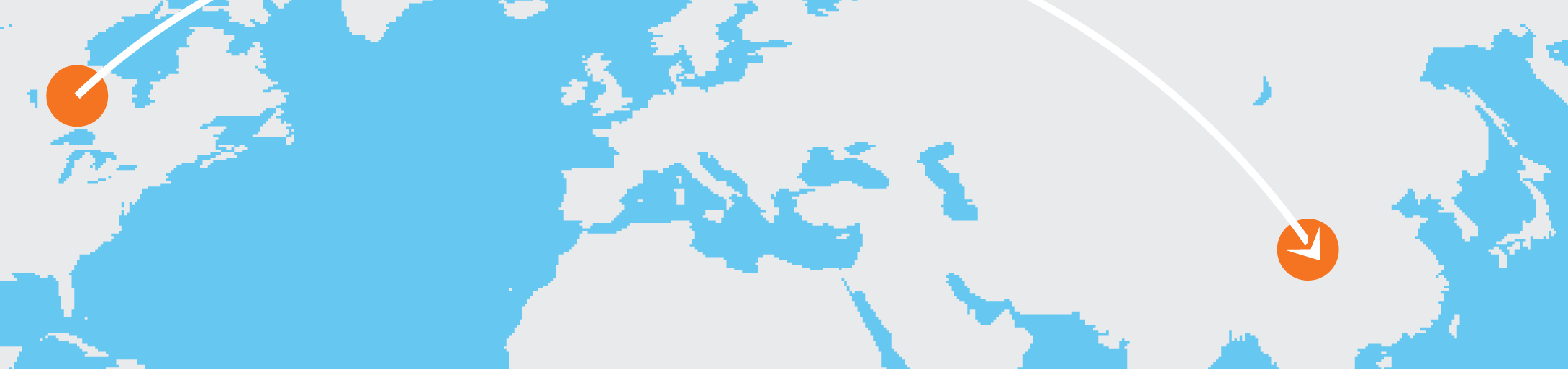 ReiseplanleggerFør du drar:[Hvis du vil erstatte plassholderteksten med din egen, merker du en linje eller et avsnitt før du begynner å skrive. Ikke inkluder mellomrom til venstre eller høyre for tegnene i det merkede området.][Ta i bruk en av tekstformateringene du ser her, med bare ett klikk ved å gå til Hjem-fanen og Stiler-gruppen.][Hvor skal du dra?][Hvordan kommer du dit?][Er passet ditt gyldig?][Trenger du strømadaptere, ordlister eller reisehåndbøker?][Hvor skal du bo?][Hva du trenger å ta med?][Er det nødvendig å reservere plass på arrangementer eller restauranter på forhånd?][Stanset du levering av post og aviser, og husket du å bestille noen til å passe kjæledyret?]På reisen:[Hva har du lyst til å se?][Hvor har du lyst til å spise?][Har du GPS eller et kart over området?]